FELHÍVÁSÖRÖKSÉG  XVIII: Szivárvány
Regionális Gyermek és Ifjúsági Néptáncfesztiválra.Kodály Zoltán tanítása szerint már kicsi gyermekkorban fontos az ének és a zene tanulása, tanítása.Az Örökség Nemzeti Gyermek és Ifjúsági Népművészeti Egyesület szerint ugyanígy elengedhetetlen és fontos a gyermekek testi, lelki és közösségi fejlődése érdekében, a ritmusra, játékra és táncra tanítása.Ennek gyakorlása és életszerű alkalmazása érdekében Egyesületünk támogatásával megrendezzük a Nyugat-dunántúli Régió Gyermek és Ifjúsági Néptánc Fesztiválját az alábbi kiírás szerint.A rendezvén célja: Olyan népművészeti Fesztivál szervezése, amelyben a táncos gyerekek és ifjak kiváló helyszínen, színházi körülmények között mutathatják be mindazt a tudást, amivel rendelkeznek, szívesen adnak elő 1 koreográfiát, a táncos társaknak, vezetőinek, az érdeklődő közönségnek és a felkért szakembereknek.A rendezvény helye:		Büki Művelődési és Sportközpont, Könyvtár, 9737 Bük, Eötvös u. 11.A rendezvény időpontja:	2020. október 22-23.Nevezési határidő:		2020. október 7.A járványügyi helyzetre való tekintettel a rendezvény zártkörűen kerül megrendezésre. A régiós fesztiválon csak a résztvevő csoportok és az őket tanító pedagógusok, csoportvezetők, illetve 1 fő kísérő szülő vehet részt! A NEVEZÉS FELTÉTELEI:A fesztiválra kizárólag a Zala, Vas, Győr-Moson Sopron megyében működő csoportok nevezhetnek. Átjelentkezni csak rendkívül indokolt esetben lehet a két régió elnökének teljes egyetértésével lehetséges. A fesztiválra jelentkezhet az ÖGYNE határon túli tagja is,A nevezési határidő betartása és a nevezési díj befizetéseA nevezés a kért dokumentumok online felületen történő teljes kitöltésével és határidőn belüli visszaküldésével érvényes!Űrlap itt elérhető: https://forms.gle/57JjorWy3ZrBzGPD7A jelentkezéseket a megadott határidőn belül, és ÉRKEZÉSI SORRENDBEN tudjuk fogadni!Nevezési díj:	10 000 Ft / koreográfiaA nevezési díjat 2020. október 15-ig az alábbi számlaszámra, utalással kell teljesíteni:	Ungaresca Táncegyüttes Nonprofit Kft.	Nyugat Takarék: 72100237-10136582A nevezés négy korcsoportban történhet:I. korcsoport: 6 - 10 éves korosztályII. korcsoport: 10 - 14 éves korosztályIII. korcsoport: 14 - 18 éves korosztályIV. korcsoport: vegyes korosztályA korosztályok meghatározásánál a verseny napja jelenti a fordulónapot.Nevezni mind a négy korcsoportban egy csoportnak egy koreográfiával lehet (tematikus vagy autentikus folklór), a koreográfiák időtartama minimum 4, maximum 10 perc lehet (+ / - 15 mp)Amennyiben a csoport a járványügy helyzet miatt személyesen nem tud megjelenni a rendezvényen, ONLINE felületen is biztosítunk lehetőséget a régiós fesztiválon történő részvételre. Mindezt kérjük a szervezőknek jelezni előre! ZSŰRI, ÉRTÉKELÉS, DÍJAZÁSA szakmai zsűri által nyújtott értékeléssel és minősítési fokozatok kiadásával szeretnénk segítséget nyújtani a csoportok vezetőinek. Továbbá ösztönözni az együttesek hagyományápoló és közösségépítő tevékenységét.A fesztiválon résztvevő csoportok produkcióit szakmai zsűri értékeli és minősíti.A ZSŰRI TAGJAI: Sikentáncz Szilveszter, Darmos István, Farkas Lilla, Majoros RóbertA minősítés lehet: Kiemelt Arany, Arany, Ezüst, vagy Bronz minősítésAz értékelés szempontjai:Életkori sajátosság szerinti tánc megjelenítésZenei illeszkedés és motivikai megformálás, hitelességViselet és színpadi megjelenésKoreográfiai megformálásA produkció impressziói alapján adható plusz pontokA zsűri elnöke és tagjai egymástól függetlenül, egyénileg értékelik a csoportok teljesítményét. Külön-külön legfeljebb 25-25 pontot adhatnak koreográfiánként. A csoportok végső pontszáma a zsűri által adott pontok összege, legfeljebb 25 pont lehet. A szakmai zsűri mellett egy társadalmi zsűri is működni fog. Minden résztvevő együttes 1 fő szülőt delegálhat a társadalmi zsűribe. A társadalmi zsűri tagjai különdíjakat oszthatnak ki. A társadalmi zsűri tagjai egymástól függetlenül, egyénileg értékelik a csoportok teljesítményét. Külön-külön legfeljebb 10 pontot adhatnak koreográfiánként. A társadalmi zsűri tagjai saját csoportjukat nem értékelhetik. A csoportok végső pontszáma a társadalmi zsűri által adott pontok összege. 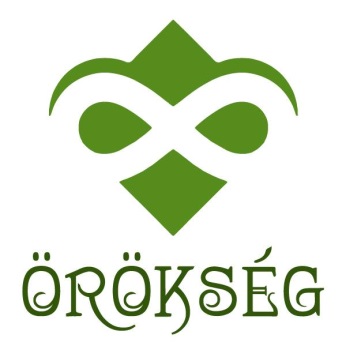 2020. 09. 29. Sipos Ferenc				Csollányné Horváth Krisztinask.					sk.